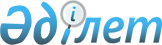 Об установлении ограничительных мероприятий на территории товарищества с ограниченной ответственностью "Орталық Құс"
					
			Утративший силу
			
			
		
					Постановление акимата Абайского района Карагандинской области от 11 октября 2016 года № 38/01. Зарегистрировано Департаментом юстиции Карагандинской области 18 октября 2016 года № 3994. Утратило силу постановлением акимата Абайского района Карагандинской области от 23 ноября 2016 года № 45/01      Сноска. Утратило силу постановлением акимата Абайского района Карагандинской области от 23.11.2016 № 45/01 (вводится в действие со дня его официального опубликования).

      В соответствии с подпунктом 18) пункта 1 статьи 31 Закона Республики Казахстан от 23 января 2001 года "О местном государственном управлении и самоуправлении в Республике Казахстан", подпунктом 9) пункта 2 статьи 10 Закона Республики Казахстан от 10 июля 2002 года "О ветеринарии", на основании представления от 06 октября 2016 года № 07-1-1-33/251 главного государственного ветеринарно-санитарного инспектора Абайского района, акимат Абайского района ПОСТАНОВЛЯЕТ:

      1. В связи с выявлением болезни сальмонеллеза среди птиц установить ограничительные мероприятия на территории товарищества с ограниченной ответственности "Орталық Құс" села Курма Абайского района;

      2. Провести ветеринарно-санитарные, оздоровительные и ограничительные мероприятия, в соответствии с действующим законодательством Республики Казахстан в области ветеринарии;

      3. Контроль за исполнением настоящего постановления возложить на курирующего заместителя акима Абайского района.


					© 2012. РГП на ПХВ «Институт законодательства и правовой информации Республики Казахстан» Министерства юстиции Республики Казахстан
				
      Аким Абайского района

С. Шайдаров
